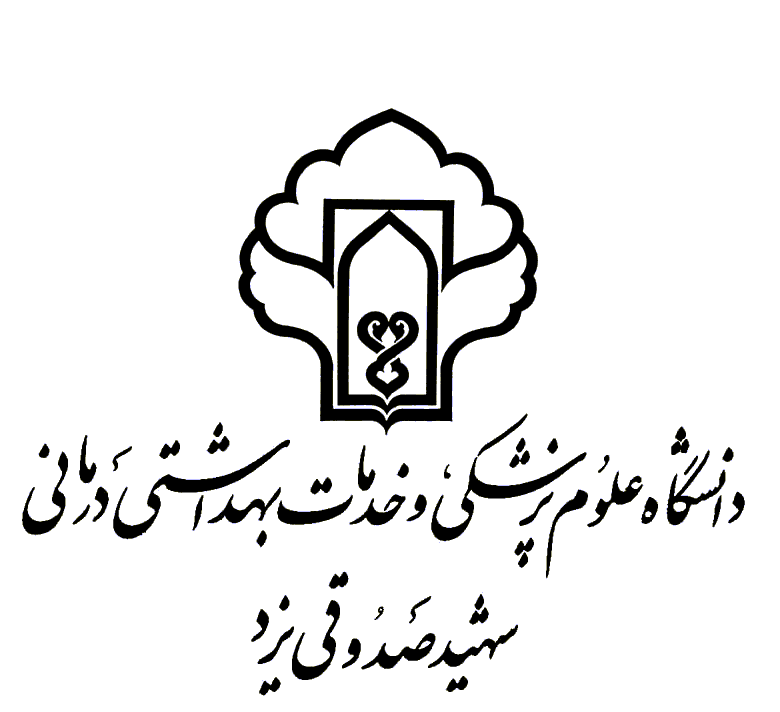 واحد علوم پايه بـرنامه زمانبندي و اجراي طرح درسگروه :				             نيمسال اول : 		 سال تحصيلي : 1397اسم درس : مقدمات علوم تشریحی تئوری	               شماره درس: 		مسئول درس: دكتر طالبيروزهاي تشكيل كلاس : شنبه (گروه 1و2)- سه شنبه (یک در میان1 و 2)           محل تشكيل كلاس: دانشکده پزشکیمنابع مورد استفاده در تدريس : - بافت شناسی انسانی پایه 				تالیف : دکتر جان کوئیرا - بافت شناسی انسانی 				تالیف : دکتر سلیمانی راد - آناتومی استخوان و مفاصل با اصطلاحات آناتومی                     گری- جنین شناسی					 لانگمن - فیزیولوژی					  گایتون – گانونگواحد علوم پايه بـرنامه زمانبندي و اجراي طرح درسگروه :				             نيمسال اول : 	 سال تحصيلي :1397اسم درس : مقدمات ارگان سیستم عملی	               شماره درس: 		مسئول درس: دكتر طالبيروزهاي تشكيل كلاس : یکشنبه و دوشنبه  در 3 گروه	                                محل تشكيل كلاس: پردیس  پزشکیمنابع مورد استفاده در تدريس : - اطلس بافت شناسی انسانی پایه 		تالیف : دکتر جان کوئیرا -اطلس بافت شناسی انسانی			              تالیف : دکتر رجهان - فیزیولوژی					         گایتون – گانونگشماره جلساتتاريخموضوع بحثتدريس كننده7/7/97کلیات آناتومی 1و2آقای دکتر انوری10/7/کلیات آناتومی1آقای دکتر انوری14/7/کلیات آناتومی1و2 آقای دکتر انوری16/7کلیات آناتومی 2آقای دکتر انوری21/7/سلول 1و2 آقای دکتر انوری24/7/سلول 1آقای دکتر انوری28/7/سلول2 و پوششی 1آقای دكتر طالبي1/8/پوششی 2آقای دكتر طالبي5/8/بافت همبندي 1و2آقای دكتر طالبي8/8/بافت همبندي 1آقای دكتر طالبي12/8/بافت همبندي 2 و خون 1آقای دكتر طالبي15/8/خون 2آقای دکتر طالبی19/8/غضروف و استخوان 1و2آقای دکتر طالبی22/8/غضروف و استخوان 1آقای دکتر طالبی26/8/غضروف و استخوان 2و عضله 1آقای دکتر طالبی29/8/عضله 2آقای دکتر طالبی3/9/ عصب 1و2آقای دکتر طالبی6/9/پوشت 1آقای دکتر طالبی10/9/پوشت 2 و گامتوژنز1دکتر طالبی و دکتر یادگاری17/9/ گامتوژنز2  تخمک گذاری و لقاح 1                             خانم دکتر یادگاری20/9/  تخمک گذاری و لقاح 2                                          خانم دکتر یادگاری24/9/قرص ژرمینال دو لایه و سه لایه1و2                                          خانم دکتر یادگاری27/9/ دوران جنینی و رویانی 1خانم دکتر یادگاری1/10/  دوران جنینی و رویانی2 و پرده های جنینی 1خانم دکتر یادگاری4/10/پرده های جنینی و جفت 2                                                            خانم دکتر یادگاری8/10/ناهنجاریهای مادرزادی 1و 2                                    خانم دکتر یادگاری11/10/ادامه جلسه ثبلخانم دکتر یادگاریشماره جلساتتاريخموضوع بحثتدريس كننده1آشنایی با میکروسکوپ و هیستوتکنیکدکتر طالبی 2بافت پوششیدكتر طالبي3بافت همبندی و خوندكتر طالبي4غضروف و استخواندكتر طالبي 5بافت عضلانیدكتر طالبي 6بافت عصبیدكتر طالبي 7پوست و ضمایمدكتر طالبي 8مروری بر جلسات قبلدكتر طالبي9امتحاندكتر طالبي